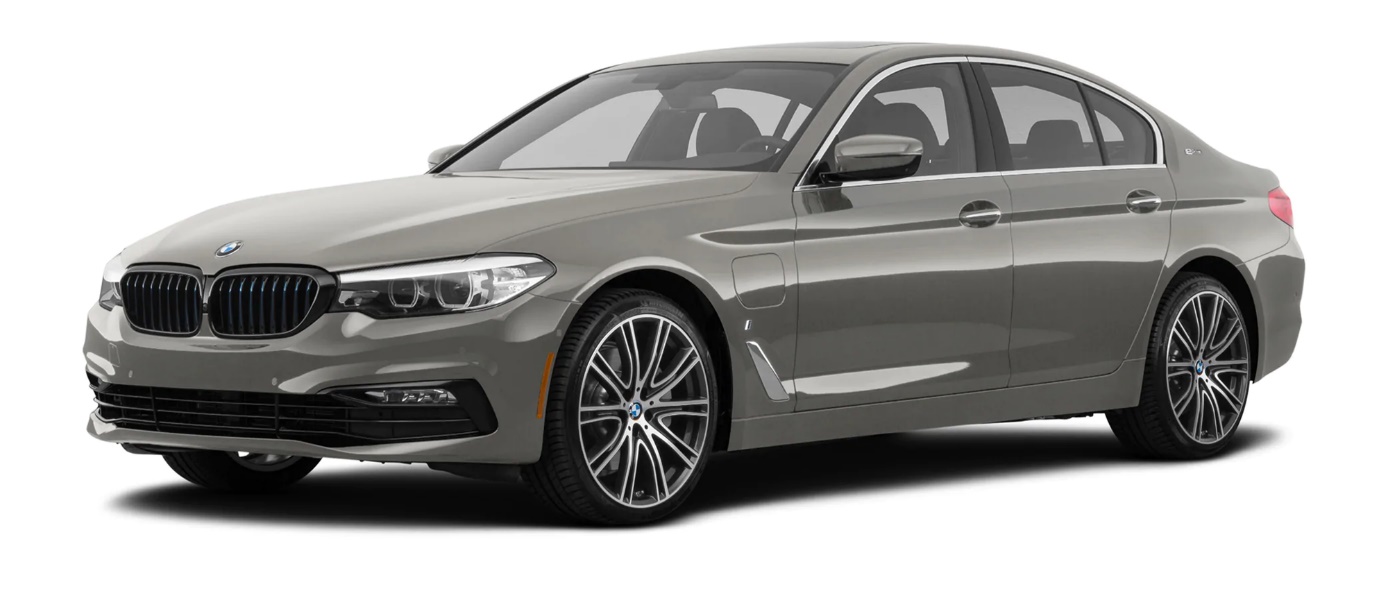 Installation GuideInstallationsanleitungInstrucciones de instalaciónInstructions d'installationIstruzioni per l'installazioneInstrukcja montażu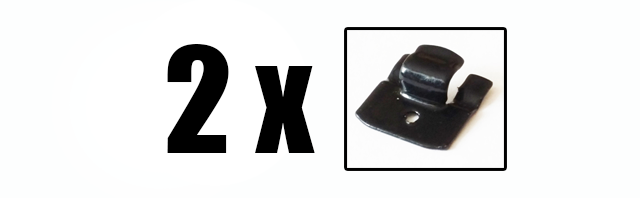 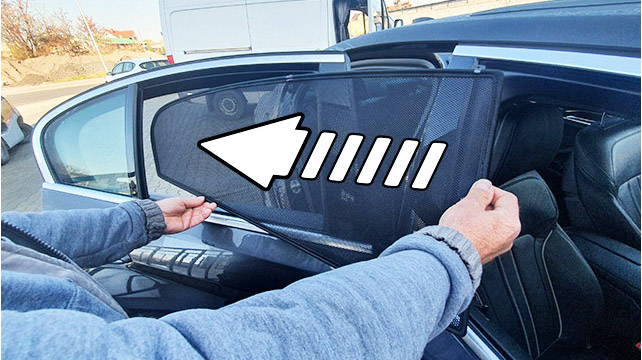 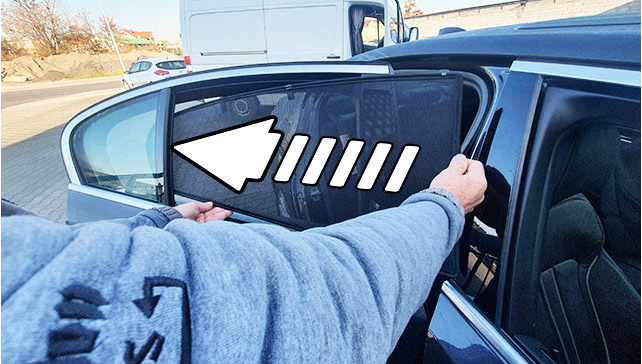 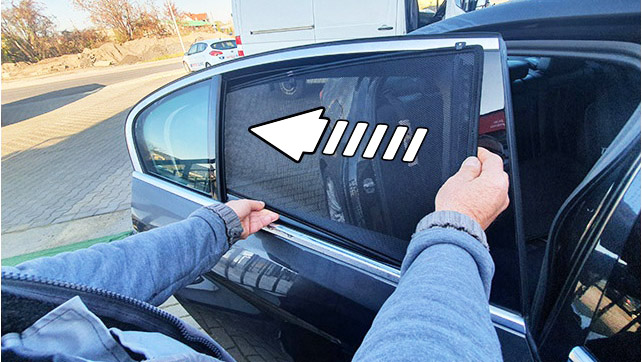 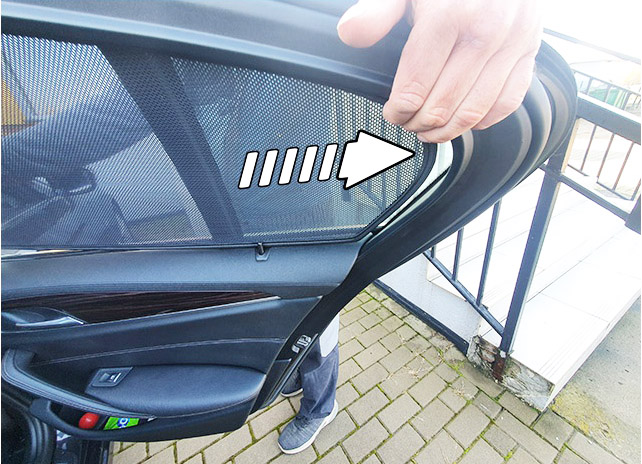 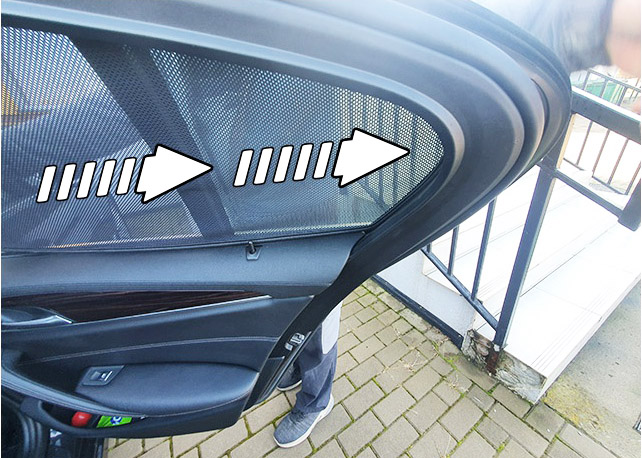 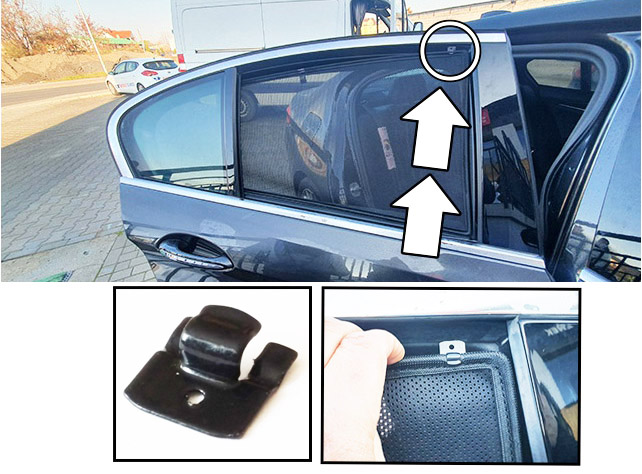 